附件5报名二维码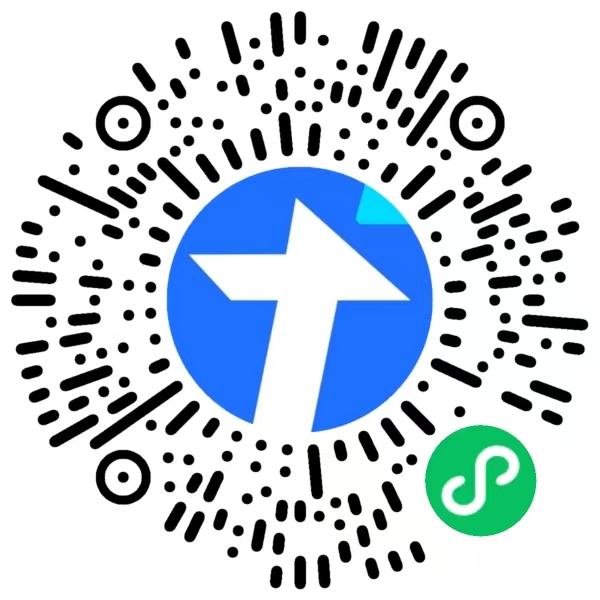 